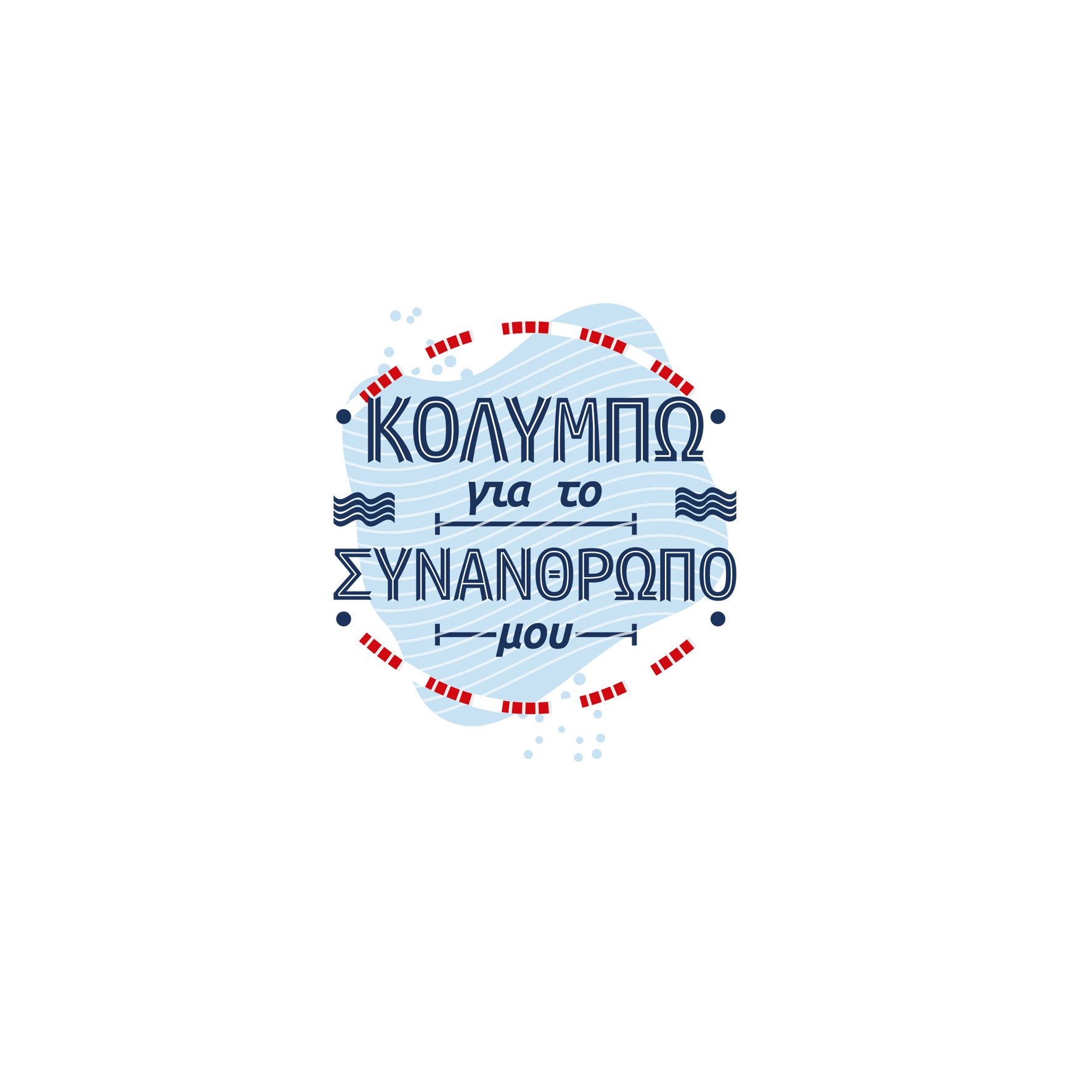 ΧΟΡΗΓΙΑ ΑΘΛΗΤΩΝΗ εκδήλωση “Κολυμπώ για τον Συνάνθρωπο μου 2019” είναι μία αθλητική εκδήλωση φιλανθρωπικού χαρακτήρα με μοναδικό νικητή τον άνθρωπο. Τον άνθρωπο  που νοιάζεται για τον συνάνθρωπο του και με κάθε τρόπο, έστω και μικρό, βοηθά τον διπλανό του που έχει ανάγκη. Από το 2012 που ξεκινήσαμε αυτό τον θεσμό εις μνήμη του πάτερα μας,  το Κολυμβητήριο Ιακώβου στέκεται δίπλα στον συνάνθρωπο του προσφέροντας ΟΛΑ τα έσοδα των εκδηλώσεων σε φιλανθρωπικά Ιδρύματα και Συνδέσμους τα οποία βασίζονται στο δικαίωμα συμμετοχής των αθλητών και σε εισφορές. Στον στόχο μας αυτό θα θέλαμε από τους αθλητές να μας βοηθήσουν με τον δικό τους τρόπο μέσω του σχεδίου “Χορηγία Αθλητών”.Μέσο αυτού του σχεδίου ο αθλητής, θα μπορεί να μαζέψει εισφορές, από συγγενείς και φίλους για ενίσχυση του Αντιρευματικού Συνδέσμου Κύπρου. Και μην ξεχνάτε ότι και η πιο μικρή βοήθεια είναι σημαντική.Το σχέδιο “Χορηγία Αθλητών” δεν είναι υποχρεωτικό να συμπληρωθεί από τους αθλητές αλλά μία εθελοντική προσπάθεια του κάθε ενός.  Τρόπος συμπλήρωσης της λίστας “Χορηγών Αθλητή”Συμπληρώστε τα πιο κάτω στοιχειά του αθλητή και του/των χορηγών στον πίνακα Σε περίπτωση περισσότερων από 12 χορηγών μπορείτε να χρησιμοποιήσετε και 2η λίστα “ΧΟΡΗΓΙΑ ΑΘΛΗΤΩΝ”Όνομα ΑθλητήΑ/ΑΟΝΟΜΑΤΑ ΧΟΡΗΓΩΝΠΟΣΟ123456789101112ΣΥΝΟΛΟ